C VName  /   Mudather 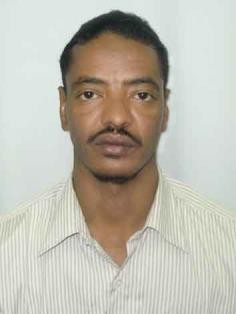 E-mail mudather.379718@2freemail.com Date of birth 7/6/1978                       ReligionMuslimNationality             Sudan              Marital status         marriedGraduation date    26/2/2006Qualification   MBBSIN MEDICIN AND SURGERYLICENSE : Permanent certificate of registration of Sudan medical councilOccupational classification of the Saudi commission for medical specialties as GPMOH UAE Evaluation certificate        DHA eligibility litterProfessional experience:1) GULFS COUNTRY EXPERIENCE (from13/10/2010 up to now) GP doctor in SAUDI ARABIA from 13/10/2010Work in Al-Thagar general hospital in Saudi Arabia from12/5/2015  IN ER DEPARTMENT up o now2) Other experience  Franchise doctor from Sudan ministry of health from 10/4/2007 to 9/8/2008GP doctor in Sudan MOH From 25/8/2008 to 30/8/2010 inEldamer general hospital in ERWORK at pediatric department in Eladamer hospitalWork for few months in GS in Edamer hospital for few monthSkill     Arabic as mother tongue                   EnglishComputer skillCourse attended   family medicine         BLS COURSE